Эссе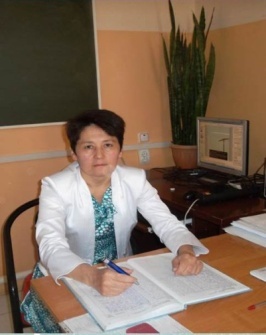 Ләйла ӘЛІМБАЕВА,Жамбыл облысы,Тараз қаласы,Айша бибі атындағы дарынды қыз балаларға арналған қазақ-түрік мектеп-интернатының қазақ тілі және әдебиеті мұғаліміЖаңашыл мұғалім – заман талабы
	Әлемдегі сан алуан мамандықтардың ішінде өн бойына  жан-жақты білімділікті, шеберлікті, ізгілікті жинаған ұлы мамандық– ұстаздық. Мұғалімнің  еңбегі адамзат қоғамы тарихында жинақталған ғылымның негіздерінен білім берумен, үнемі шәкірттерімен қарым-қатынаста болып, білсем, үйренсем деген балағаөмірлік азық пен бағыт берумен ерекшеленеді. Бүгінгі ұстаз шәкіртіне білім беріп қана қоймай, оны дүниежүзілік ақпараткеңістігіне шығуға, бәсекегеқабілетті өмір сүруге тәрбиелеуі керек. Ол  бүгінгі жаңашыл ұстаздың ғана қолынан келеді. Ұстаз атана білу, оны қадір тұту, қастерлеу– әр мұғалімнің парызы.Ұлы ағылшын ағартушысы Уильям Уорд: «Жай мұғалім хабарлайды, Жақсы мұғалім түсіндіреді, Керемет мұғалім көрсетеді, Ұлы мұғалім шабыттандырады», – дейді. Білім беру жүйесі мамандардан кәсіби икемділік пен ұтқырлықты, сан қырлы шығармашылық қызмет пен өзін-өзі басқару, өзін-өзі ұйымдастыру жағдайындағы біліктілікті қажет етеді.  Қазіргі жас буын – еліміздің келер күнгі келбеті екені баршаға аян. Бұған Елбасымыз Нұрсұлтан Әбішұлы Назарбаевтың: «Ғасырлар мақсаты – саяси-экономикалық және рухани дағдарыстарды жеңіп шыға алатын, ізгіленген ХХІ ғасырды құрушы іскер, өмірге икемделген, жан-жақты жеке тұлғаны тәрбиелеп қалыптастыру», – деген тұжырымы дәлел бола алады Қазіргі білім беру саласы қызметкерлерінің алдында тұрған басты проблема – жаңа формацияның жаңа ұстазын қалыптастыру. Жаһандану дәуірі – әлемдегі елдердің бәсекелестік жағдайында халықаралық деңгейде өзара кірігу үрдістерінің жандану дәуірі де болғандықтан, білім – пайдалы инвестиция саласы ретінде еліміздің экономикалық, әлеуметтік және саяси даму тұрақтылығын қамтамасыз етеді. Қазіргі заманғы мұғалімдер информатор, бақылаушы, тексеруші қызметін тастап, керісінше ізденуші, зерттеуші, технолог, өнертапқыш,шығармашылықпен жұмыс істейтін жаңашыл болу керек.Сонымен қатар ол – рухани дамыған əрі əлеуметтік тұрғыдан есейген, педагогикалық құралдардың барлық түрлерін шебер меңгерген білікті маман, өзін-өзі əрдайым жетілдіруге ұмтылатын шығармашыл тұлға болуы тиіс. Сондықтан да   ұстаздың оқушыны субъект ретінде қарастырып,оның өзін-өзі тануына жол ашуы, жеке тұлға бойындағы қасиетті дамытуы, білім мен тəрбиені жеке тұлғаға қарай бағыттауы– бүгінгі таңдағы мұғалімнің кезек күттірмейтін міндеті.Мұғалімнің кəсіби білігін шыңдаудың үздіксіздігі оның шығармашылық қабілетінің дамуының кепілі жəне өзіндік жеке педагогтік тəжірибесінің дамуының алғы шарты болып табылады. Ұстаздың кəсіби шеберлігінің негізі– мұғалімнің өмірге көзқарасы, оның идеялық нанымы,пəнді жетік білуі, оқушылар бойына əдеп, əдет, дағды сияқты жақсы қасиеттерді сіңіруі.Интеграция мен ғаламдастыру қатар жүріп келе жатқан бүгінгі таңда мектептегі жеткіншектерге білім берудің сапасы мен деңгейін жан-жақты көтеру жаңаша ойлайтын, оқыту мен тəрбиенің жаңа технологиясын күнделікті жұмысында қолдана білетін ұстаздардың ғана жұмысы жемісті болмақ. ХХІ ғасыр ұстазының тұлғасы мен іс-əрекетін жүйелі ұғыну үшін оған жаңа теориялық методологиялық негізде талап қойылуға тиіс. Осы  орайда  Тараз қаласында өткен бірінші деңгей курсының тыңдаушысы  болуым  білім берудегі  Кембридждік тәсілінің теориялық негіздерін меңгеруге жол ашқандығын атап айтар едім.Сындарлы (конструктивті)теориялық оқытуға негізделген  бағдарламаның  мақсаты ретінде,бірінші кезекке оқушылардың пәнді терең түсінуін дамыту мәселесін қояды.Бағдарлама оқушыларға қалай оқу керектігін үйретіп,соның нәтижесінде еркін,өзіндік дәлел-уәждерін нанымды жеткізе білетін  ынталы,сенімді,сыни пікір-көзқарастары жүйелі дамыған,сандық технологияларда  құзырлық танытатын оқушы ретінде қалыптасуын қамтиды.  Сондықтан да Кембридж  университетінің әдіс-тәсілдерін меңгеруде –сапалы білім беруге қол жеткізуге болатындығын түсіндім.Мұғалімнің ең алдымен кәсіби деңгейінің жоғары болуы, интеллектуалдық, шығармашылық әлеуеті мол тұлға болуы – бүгінгі  заман талабы. Ол оқытудың жаңа технологияларын өмірге ендіруге дайын, оқу-тәрбие ісіне шынайы жанашырлық танытатын қоғамнын ең озық бөлігінің бірі деп саналады. Біздер, ұстаздар қауымы, күнделікті өмірдің жай ғана адамы емес, болашақ ұрпақтытәрбиелеп отырғанымызды ойласақ, мұғалім мұратының қандайболатыны өзінен-өзі айқын. Әр адамның  ұлы мұраты- өзін-өзі тани  білу. Ұстаз өзін-өзі қай уақытта таниды? Ол алдындағы шәкіртінің қияға қанат қағып, елінің азаматы болған сәтінен таниды.Бүгінгі білім мен білік бәсекелес заманда ұландарымыздың биіктен көрінуіне күнделікті ісіміздегі жаңашылдығымыз арқылы, жан-жақты берген тәрбиеміз арқылы қол жеткіземіз. ХХІ ғасырдағы басты капитал - білім. Ендеше бізге ой өрісі жоғары дамыған, зерделі, жан-жақты дамыған, парасатты ұрпақ керек екенін бір сәтте естен шығармағанымыз жөн.